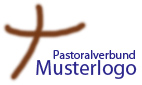  Was muss ich tun?Klären: Hat jeder Mitarbeitende eine eigene E-Mail-Adresse oder wird eine gemeinsame E-Mail-Adresse genutztOrdnerstruktur für die Ablage von E-Mails anlegen. Es können Unterordner nach Sachgebieten oder Zuständigkeiten (Personen) angelegt werden. Eine weitere Untergliederung stellt den Bearbeitungsstand dar (z.B. „zu bearbeiten“, „warten auf“, „bearbeitet“ oder „Ablage“)Kategorien festlegen, z.B. für Sachgebiete, Zuständigkeiten oder Bearbeitungsstand
(Kategorien helfen beim Suchen und Sortieren)Festlegen, wer für die gemeinsame Ablagestruktur der E-Mails zuständig ist (Ordner, Kategorien) Was muss ich beachten? Weitere Informationen:Hier können Ergänzungen zur beschriebenen Aufgabe, Verweise oder Links stehen.Abgesprochenes Vorgehen zu diesem Arbeitsbereich:Abgesprochenes Vorgehen zu diesem Arbeitsbereich:1.Folgende Ordnerstruktur ist vereinbart ….2.Folgende Kategorien werden verwendet ….3.Verantwortlich für die Ordnerstruktur ist ….4.5.6.